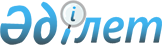 О некоторых вопросах передачи имуществаПостановление Правительства Республики Казахстан от 12 июня 2018 года № 338
      В соответствии с пунктом 1 статьи 114 Закона Республики Казахстан от 1 марта 2011 года "О государственном имуществе" Правительство Республики Казахстан ПОСТАНОВЛЯЕТ:
      1. Передать в оплату размещаемых акций акционерного общества "Фонд национального благосостояния "Самрук-Қазына" (далее – фонд) республиканское имущество согласно приложению к настоящему постановлению.
      2. Комитету государственного имущества и приватизации Министерства финансов Республики Казахстан и Комитету транспорта Министерства по инвестициям и развитию Республики Казахстан совместно с фондом принять меры, вытекающие из настоящего постановления.
      3. Настоящее постановление вводится в действие со дня его подписания. Перечень республиканского имущества, передаваемого в оплату
размещаемых акции акционерного общества "Фонд национального
благосостояния "Самрук-Казына" 
					© 2012. РГП на ПХВ «Институт законодательства и правовой информации Республики Казахстан» Министерства юстиции Республики Казахстан
				
      Премьер-Министр
Республики Казахстан 

Б. Сагинтаев
Приложение
к постановлению Правительства
Республики Казахстан
от 12 июня 2018 года № 338
№ п/п
Номер полувагона
Местонахождение полувагонов
Количество, штук
1
2
3
4
1
52846185
Карагандинская область, ст. Карабас
1
2
52850047
Карагандинская область, ст. Карабас
1
3
52846094
Карагандинская область, ст. Карабас
1
4
52847183
Карагандинская область, ст. Карабас
1
5
52845823
Карагандинская область, ст. Карабас
1
6
52849999
Карагандинская область, ст. Карабас
1
7
52846318
Карагандинская область, ст. Карабас
1
8
52846227
Карагандинская область, ст. Карабас
1
9
52846045
Карагандинская область, ст. Карабас
1
10
52846813
Карагандинская область, ст. Карабас
1
11
52847241
Карагандинская область, ст. Карабас
1
12
52847225
Карагандинская область, ст. Карабас
1
13
52845690
Карагандинская область, ст. Карабас
1
14
52847233
Карагандинская область, ст. Карабас
1
15
52845898
Карагандинская область, ст. Карабас
1
16
52845963
Карагандинская область, ст. Карабас
1
17
52846490
Карагандинская область, ст. Карабас
1
18
52846086
Карагандинская область, ст. Карабас
1
19
52846755
Карагандинская область, ст. Карабас
1
20
52846201
Карагандинская область, ст. Карабас
1
21
52850096
Карагандинская область, ст. Караганда-Сортировочная
1
22
52849932
Карагандинская область, ст. Караганда-Сортировочная
1
23
52849742
Карагандинская область, ст. Караганда-Сортировочная
1
24
52845542
Карагандинская область, ст. Караганда-Сортировочная
1
25
52849874
Карагандинская область, ст. Караганда-Сортировочная
1
26
52850112
Карагандинская область, ст. Караганда-Сортировочная
1
27
52849924
Карагандинская область, ст. Караганда-Сортировочная
1
28
52849908
Карагандинская область, ст. Караганда-Сортировочная
1
29
52849734
Карагандинская область, ст. Караганда-Сортировочная
1
30
52849718
Карагандинская область, ст. Караганда-Сортировочная
1
31
52848538
Карагандинская область, ст. Караганда-Сортировочная
1
32
52850088
Карагандинская область, ст. Караганда-Сортировочная
1
33
52849866
Карагандинская область, ст. Караганда-Сортировочная
1
34
52846060
Карагандинская область, ст. Караганда-Сортировочная
1
35
52845831
Карагандинская область, ст. Караганда-Сортировочная
1
36
52849965
Карагандинская область, ст. Караганда-Сортировочная
1
37
52849916
Карагандинская область, ст. Караганда-Сортировочная
1
38
52849759
Карагандинская область, ст. Караганда-Сортировочная
1
39
52849726
Карагандинская область, ст. Караганда-Сортировочная
1
40
52850187
Карагандинская область, ст. Караганда-Сортировочная
1
41
52846326
Карагандинская область, ст. Караганда-Сортировочная
1
42
52850021
Карагандинская область, ст. Караганда-Сортировочная
1
43
52849767
Карагандинская область, ст. Караганда-Сортировочная
1
44
52849882
Карагандинская область, ст. Караганда-Сортировочная
1
45
52846516
Карагандинская область, ст. Караганда-Сортировочная
1
46
52850161
Карагандинская область, ст. Караганда-Сортировочная
1
47
52849957
Карагандинская область, ст. Караганда-Сортировочная
1
48
52849791
Карагандинская область, ст. Караганда-Сортировочная
1
49
52849940
Карагандинская область, ст. Караганда-Сортировочная
1
50
52850138
Карагандинская область, ст. Караганда-Сортировочная
1
51
52849783
Карагандинская область, ст. Караганда-Сортировочная
1